Bündnis für Familie – Löhner Straße 1 - 32609 HüllhorstAn alle Haushalte der	Gemeinde HüllhorstUmfrage für ein familienfreundliches HüllhorstHüllhorst im September 2018Liebe Hüllhorsterinnen und Hüllhorster!Seit zwölf Jahren setzen wir uns für das Wohl und das gute Miteinander für Familien ein.Um Bedürfnisse aller Familienmitglieder entsprechend zu berücksichtigen, haben wir uns für die Umfrage „Was wünschen Sie sich für Familien in Hüllhorst“ entschieden. Durch die Abfrage können Sie an unserer Arbeit teilhaben und werden gleichzeitig zur Mitarbeit eingeladen. Wissenschaftliche Ansprüche erheben wir nicht. Die Ergebnisse dieser Umfrage fließen in unsere Arbeit ein. Hierzu ist Ihre Mithilfe wichtig. Deshalb bitten wir Sie: Füllen Sie den nachfolgenden Fragebogen schriftlich oder online (www.huellhorster-familienbuendnis.de) aus. Geben Sie diesen bis zum 01.10.2018 im Rathaus (Bürgerbüro oder Briefkasten), in einer Hüllhorster Kindertagesstätte, einer Grundschule (Briefkasten) oder der Gesamtschule (Sekretariat) ab.Für die Unterstützung beim Versand danken wir den Werkstätten der Lebenshilfe.Wir freuen uns auf Ihre Teilnahme!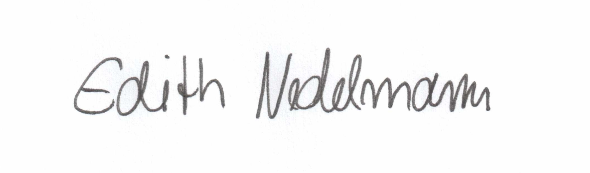 Mit freundlichen Grüßen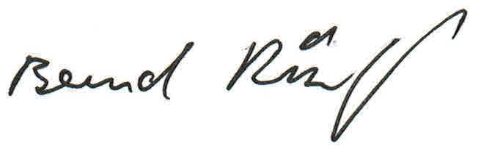 Edith Nedelmann 	                                     Bernd Rührup 	Gleichstellungsbeauftragte / Bündniskoordinatorin      	                            Bürgermeister/ 	Schirmherr des FamilienbündnissesFragebogen zur Bedarfsermittlung von Familien in HüllhorstIn welchem Ortsteil leben Sie?	 Ahlsen 	 Büttendorf 		 Hüllhorst		 Schnathorst		 Bröderhausen	 Holsen			 Oberbauerschaft		 TengernWie viele Kinder leben in Ihrem Haushalt? In welchem Alter?      Kinder   0 – 3 Jahre       4 – 6 Jahre   7 – 10 Jahre                         11 – 16 Jahre   17 – 20 JahreWie ist Ihr Familienstand? verheiratet 		 geschieden	            getrennt lebend        	 verwitwet alleinerziehend		 in Partnerschaft	     ledig		 sonstigesHaben Sie pflegebedürftige Angehörige im Haushalt? ja	 neinWo sehen Sie Wege zur Verbesserung der Situation von pflegenden Angehörigen?Wie wichtig ist für Sie Familienfreundlichkeit in einer Gemeinde? 1		2		3			4	5		6sehr wichtig			            	            nicht wichtigWo wünschen Sie sich eine Verbesserung der Familienfreundlichkeit? (A) Vereinbarkeit von Familie und Beruf  Kindertagesstätten 	 Betreuung für unter 3jährige  Telearbeitsplätze 	 ehrenamtliche Netzwerke zur Kinderbetreuung	 offene Ganztagsgrundschule 		 Teilzeitarbeitsplätze	 weiterführende Ganztagsschule		 flexible Arbeitszeiten	 durchgängige Ferienbetreuung		 Ausbildungsplätze vor Ort	Ihr Vorschlag:(B) Bildung und Freizeit 	 Jugendzentrum	 buntes Vereinsleben			 Seniorentreffs	 Familienzentrum	 Freizeitangebote für Kinder		 Radwege	 kulturelle Angebote	 Freizeitangebote für Jugendliche	 sichere Schulwege Sportangebote	 Frauen- und Müttertreffs		 Spielplätze Ihr Vorschlag:(C) Lebensqualität  betreutes Wohnen im Alter        	 gutes Nahverkehrsnetz		 Pflegedienste Angebote für pflegende Angehörige	     Ärztehaus		 Kinderärzte  Mehrgenerationenhäuser	  	 Rabatte für Familien (z.B. Gastronomie) Zuschüsse für einkommensschwache Familien (z.B. Musikunterricht, Vereinsbeiträge)Ihr Vorschlag:Wie bewerten Sie insgesamt die Familienfreundlichkeit in der Gemeinde Hüllhorst?Zum Beispiel: Kindertageseinrichtungen, Schulen, Gastronomie, Rathaus, Einzelhandel.1		2		3			4	 5	 	6	sehr familienfreundlich			                              nicht  familienfreundlichIhre Meinung: Welche Ideen zur Verbesserung der Familienfreundlichkeit haben Sie?Was wünschen sich Familienmitglieder in Ihrem Haushalt?□ Kinder von 0 bis 3 Jahren □ Kinder von 4 bis 6 Jahren □ Kinder von 7 bis 13 Jahren □ Jugendliche □ Erwachsene Das „Hüllhorster Bündnis für Familie“ bietet folgende Themengruppen. 
Welche Inhalte sind für Sie am wichtigsten?(A) Betreuungsangebote und Familienbildung (Sprecher: Ernst-Wilhelm Rahe) Gebührenbefreiung für Geschwister in Betreuungseinrichtungen und Ganztagsschulen Willkommenspaket für Neugeborene und zugezogene Kinder 	 Gutscheine für musikalische Früherziehung 		 Gutscheine für Schwimmkurse	 Familienbildung	                         Elternnotruf	 Babysitterbörse 		                              Spielplatz-Kataster 		Ihre Idee(B) Kinder, Jugend und Generationen (Spre	cherin: Anja Schweppe-Rahe)Generationenfeste                                           internationale Treffen Ihre Idee:(C) Gesundheit, Pflege und Alter (Sprecherin: Birgit Breder)	 Verfügungen und Vollmachten		 Elternunterhalt   Angebote für pflegende AngehörigeIhre Idee:(D) Aktionskreis für Frauen und Mädchen (Sprecherin: Edith Nedelmann) Gewalt an Frauen/Mädchen 	 Angebote für Mädchen	 Kulturelles	 Geflüchtete Frauen	 Rückkehr in den Beruf	 FrauenstammtischIhre Idee:(E) Hilfe für geflüchtete Familien (Sprecher: Kahraman Tsikha) Sozialkaufhaus für finanziell schwächere Familien Ehrenamtliche Hilfe für geflüchtete FamilienIhre Idee:Vielen Dank für Ihre Unterstützung!An das Hüllhorster Bündnis für Familie ● Edith Nedelmann ●  Löhner Str. 1 ●  32609 Hüllhorst ●  Tel. 05744 – 93 15 103/111 ●  Mail: edith.nedelmann@huellhorst.de Gewinnspiel		Als kleines Dankeschön für das Ausfüllen des Fragebogens haben Sie die Möglichkeit, an dieser Verlosung teilzunehmen.Den Gewinnern winken tolle Preise5 Berlin-Tagesfahrten für 2 Personen mit einem Besuch im Bundestag                                (Zur Verfügung gestellt von Achim Post MdB.) 5 Gutscheine über je 40 Euro für ein Frühstück im Café Vielfalt                  (Büttendorfer Straße 208, Hüllhorst) 5 Eintrittskarten für das Kinoplex in Bad Oeynhausen10mal das Familienmagazin „Starke Eltern“Die Verlosung findet im Rahmen der Auswertung statt.Der Fragebogen kann natürlich anonym abgegeben werden.Wenn Sie an dem Gewinnspiel teilnehmen möchten, benötigen wir Ihre Anschrift.Name		     VornameAdresse 	Telefon	                                                   E-Mail			 Ich habe den Fragebogen ausgefüllt und möchte am Gewinnspiel teilnehmen. Ich möchte über Angebote des „Familienbündnisses“ informiert werden. Ich interessiere mich für eine Mitarbeit in der folgenden Themengruppe: Betreuungsangebote und Familienbildung	               Kinder, Jugend und Generationen Gesundheit, Pflege und Alter                   		 Aktionskreis für Frauen und Mädchen Hilfe für geflüchtete Familien Ich möchte einen Freundschaftsbeitrag entrichten. Bank- und Spendenverbindungen der Gemeindekasse: Verwendung: Bündnis für Familie                                                    Sparkasse Minden-Lübbecke:  Konto 2000 016, BLZ 490 501 01 / Volksbank Schnathorst eG: Konto 80 040 300, BLZ 492 623 64. Ich bin damit einverstanden, dass persönliche Angaben nur zum Zweck der Information im Zusammen-hang mit dem Gewinnspiel und Anliegen des Familienbündnisses (z. B. Einladungen) gespeichert werden. Die Erklärung kann jederzeit widerrufen werden. Eine Datenweitergabe an Dritte erfolgt nicht. Eine Löschung der Daten erfolgt, soweit sie für die Zwecke, zu denen sie gespeichert wurden, nicht mehr benötigt werden. Datum		Unterschrift	